SUPERBOWL SUNDAY SPECIALS: 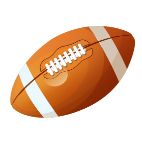 SUPERBOWL SPECIAL #1GOOD FOR 10-12 PEOPLE                                3 FOOT HERO ITALIAN OR AMERICANPOTATO, MACARONI, AND COLE SLAW SALADS2 LARGE POTATO CHIPS AND 2-2 LITER SODA'S                COMPLETE WITH ALL PAPER GOODS AND CONDIMENTS                                     $59.99 + BOARD DEPOSIT & TAXSUPERBOWL SPECIAL #2GOOD FOR 15 PEOPLE4 FOOT HERO 1/2 ITALIAN 1/2 AMERICANPOTATO, MACARONI, AND COLE SLAW SALADS1/2 TRAY OF BUFFALO WINGS3 LARGE POTATO CHIPS AND 3-2 LITER SODA                COMPLETE WITH ALL PAPER GOODS AND CONDIMENTS                                   $119.99 + BOARD DEPOSIT & TAXSUPERBOWL SPECIAL #3GOOD FOR 25 PEOPLE4 FOOT HERO ITALIAN, AMERICAN, OR FRIED CHICKEN CUTLET, FRESH MOZZARELLA, AND ROASTED PEPPERSPOTATO, MACARONI, AND COLE SLAW SALADS1/2 TRAY BUFFALO WINGS, 1/2 TRAY BAKED ZITI, 1/2 TRAY SAUSAGE AND PEPPERS3 LARGE POTATO CHIPS AND 3-2 LITER SODACOMPLETE WITH ALL PAPER GOODS AND CONDIMENTS                               $199.99 + BOARD DEPOSIT & TAX